Рабочий лист к уроку изучения романа «Евгений Онегин»____________________________________________________(место для записи темы урока)Справочный материалИсследовательская работа в парахЗадание группы БПейзажные темыПрочитайте лирическое отступление и ответьте на вопросы. В случае затруднения обратитесь к справочному материалу на странице 2.Глава 4.  XLII.И вот уже трещат морозы 
И серебрятся средь полей... 
(Читатель ждет уж рифмы розы; 
На, вот возьми ее скорей!) 
Опрятней модного паркета
Блистает речка, льдом одета. 
Мальчишек радостный народ (24) 
Коньками звучно режет лед; 
На красных лапках гусь тяжелый, 
Задумав плыть по лону вод, 
Ступает бережно на лед, 
Скользит и падает; веселый 
Мелькает, вьется первый снег, 
Звездами падая на брег.? Какова тема данного лирического отступления? (т.е. о чем оно?)__________________________________________________________________________________________________________________________? Каким представляется автор в этом фрагменте?__________________________________________________________________________________________________________________________Заполнение кластера «Образ автора в романе»Обобщенный выводЧто читатель может узнать через образ автора в романе?____________________________________________________________________________________________________________________________________________________________________________________________________________________________________________________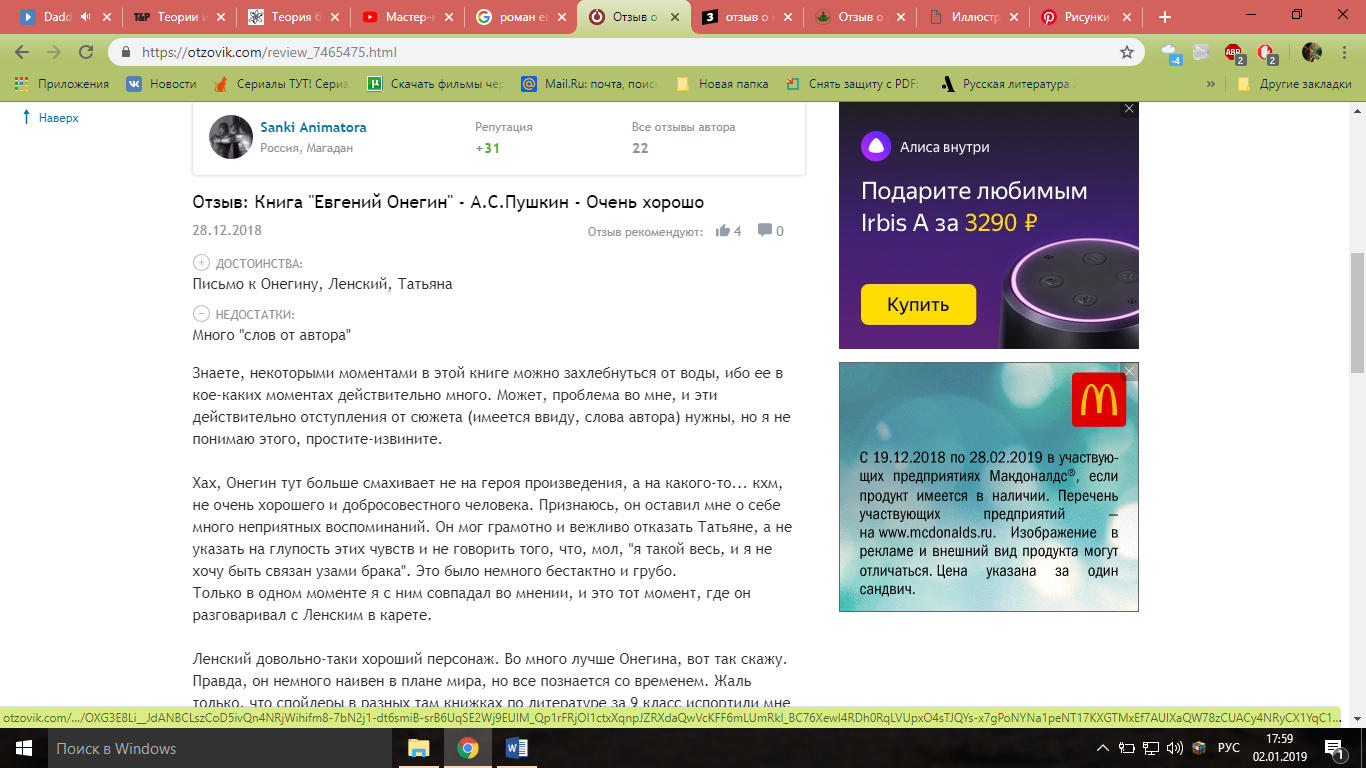 Попробуйте себя в роли критикаИнструкция: выберите задание А для выполнения, если чувствуете, что материал урока вам понятен. Если вы испытываете затруднения, выберите задание Б.Задание «А»: ознакомьтесь с реальным отзывом на роман «Евгений Онегин» на сайте Отзовик.ком и напишите свой комментарий к произведению. В своем комментарии обратите внимание на образ автора и лирические отступления.  (3-4 строчки)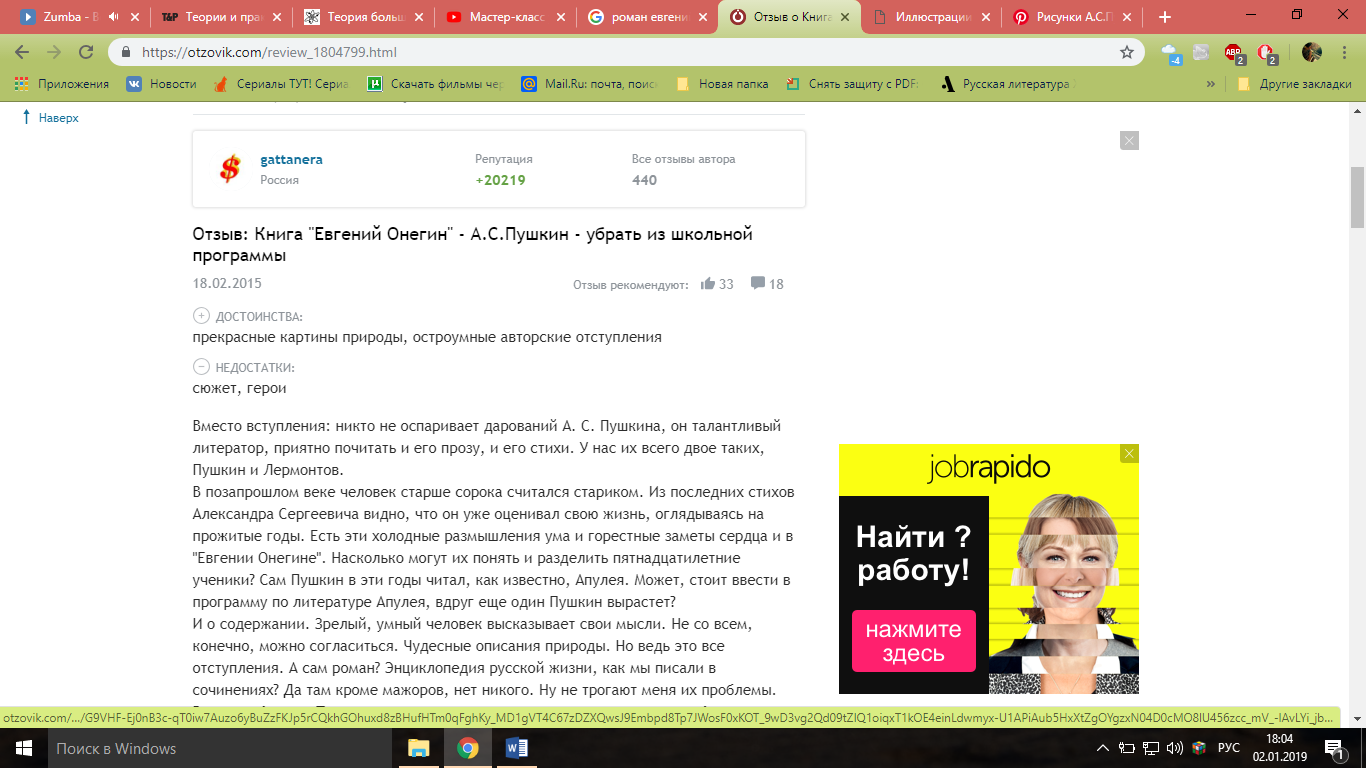 ____________________________________________________________________________________________________________________________________________________________________________________________________________________________________________________Задание «Б»: ознакомьтесь с реальным отзывом на роман «Евгений Онегин» на сайте Отзовик.ком и напишите свой комментарий к произведению. Согласны ли вы с автором отзыва? (3-4 строчки)____________________________________________________________________________________________________________________________________________________________________________________________________________________________________________________